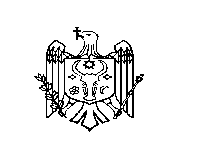 REPUBLICA MOLDOVACONSILIUL RAIONAL ŞTEFAN VODĂDECIZIE nr. 2/9din 18 aprilie 2019Cu privire la încetarea contractului de locațiunecu Î.M. Orange Moldova S.A.În temeiul capitolului 8 al contractului de locațiune încheiat la 21.02.2008, între Consiliul raional Ștefan Vodă (locator) și Î.M. Orange Moldova S.A. (locatar), titular al Licenței seria 98 nr. 314 din 06.03.1998 pentru prestarea serviciilor de telefonie mobilă celulară standard GSM;În baza art. 43 alin. (2) și art. 46 din Legea privind administraţia publică locală nr. 436–XVI din 28 decembrie 2006, Consiliul raional Ştefan Vodă DECIDE:1. Se încetează contractul de locațiune încheiat la 21.02.2008, între Consiliul raional Ștefan Vodă și Î.M. Orange Moldova S.A., titular al Licenței seria 98 nr. 314 din 06.03.1998 pentru prestarea serviciilor de telefonie mobilă celulară standard GSM, din data de 22.02.2020.2. Se deleagă dlui Iurie Moiseev, președinte al raionului, dreptul de a semna:2.1. Contractul de acces pe proprietatea publică a Consiliului raional Ștefan Vodă, în vederea întreținerii și demontării rețelelor publice de comunicații electronice ale Î.M. Orange Moldova S.A., din data de 01.05.2019 până la data de 21.02.2020.2.2. Cererea prealabilă către Î.M. Orange Moldova S.A., cu următoarele pretenții:- de a achita integral plata pentru locațiune începând cu data de 01.01.2018, cu respectarea capitolului 6 al contractului nominalizat (penalitate în mărime de 0,1% din suma neachitată în termen pentru fiecare zi de întârziere).- de a efectua reparația clădirii în locul unde au fost constatate deteriorări din cauza utilajului instalat și administrat de Î.M. Orange Moldova S.A..3. În caz de neexecutare a pretențiilor enumerate, până la data de 01.07.2019, se deleagă președintele raionului (Iurie Moiseev) de a semna cererea de chemare în judecată a Î.M. Orange Moldova S.A..4. Președintele raionului (Iurie Moiseev), în termen de urgență, va asigura contractarea unui expert independent, pentru efectuarea expertizei tehnice a clădirii în locul deteriorat. 5. Sursele financiare pentru contractarea expertizei vor fi asigurate din fondul disponibil al bugetului raional.6. Președintele raionului (Iurie Moiseev) va asigura aducerea la cunoștință a prezentei decizii Agenției Naționale pentru Reglementare în Comunicații Electronice și Tehnologia Informației.7. Controlul executării prezentei decizii se atribuie dlui Iurie Moiseev, președinte al raionului.8. Prezenta decizie se aduce la cunoştinţa:Oficiului teritorial Căuşeni al Cancelariei de Stat;Consilierilor raionali;Președintelui raionului;Î.M. Orange Moldova S.A;Prin publicare pe pagina web al Consiliului raional Ștefan Vodă.   Preşedintele şedinţei                                                                                          Ion Ungureanu     Contrasemnează:   Secretarul Consiliul raional                                                                              Ion Ţurcan